Kunstreis Baskenland informatiebijeenkomst 18 december19.30 – 22.00 uur Locatie				Boekhandel Hijman Ongerijmd Grote Oord 15 – Arnhem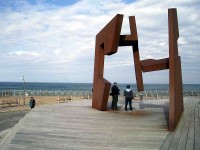 
De kunstreis van september jl. was een succes en voor herhaling vatbaar. Vijf dagen genieten van beeldhouwwerken, schilderijen en grafisch werk op plaatsen waar je zo gauw niet komt. De Baskische cultuur en natuur beleven en de mensen daar leren kennen in een ontspannen sfeer. Met elkaar of alleen. Voor beide opties is voldoende ruimte en gelegenheid. De meeste deelnemers hebben de afgelopen reis gecombineerd met een vakantie in Noord Spanje en dat is hun goed bevallen.
In 2016 organiseert Jan Franssen een of twee nieuwe reizen naar San Sebastian en omgeving:in de meivakantie in de periode van 30 april tot 8 mei.in het najaar van 5 – 13 september.San Sebastian Culturele hoofdstad 2016
De kunstreis betekent dat je zelf naar San Sebastian reist. We ontmoeten elkaar daar op een afgesproken plaats en tijd. De overnachting is incl. ontbijt. Er zijn 6 tweepersoons kamers beschikbaar en er is plek voor maximaal 16 mensen. Ook is er plek voor 1 of 2 caravans. Reserveren van een hotel in de stad is een tweede optie. Als de wensen hiervoor (kamergrootte, voorzieningen, kosten) duidelijk zijn kan ik een hotel naar je wensen verzorgen.In het jaar 2016 is San Sebastian de culturele hoofdstad van Europa. Dan is er ongetwijfeld een nog groter aanbod van culturele activiteiten naast de jaarlijkse internationale festivals (film, muziek) en plaatselijke festiviteiten.Meer informatie en aanmelden voor deze bijeenkomst: 		 Jan Franssen	06-10696607   info@atelierfranssen.nl                   www.we-frans-blog.tumblr.com                www.atelierfranssen.nlOver Jan Franssen
“Mijn werk als interieurarchitect combineer ik met beeldhouwen. Ik ben vooral geïnteresseerd in de ruimtelijke werking van beelden en constructies. Ik probeer daarin iets voelbaar te maken van de niet tastbare werkelijkheid. Dit thema tref ik sterk aan in de Baskische beeldhouwkunst. De beeldhouwers die ik daar ken zijn zeer geïnspireerd door Eduardo Chillida en Jorge Oteiza. Het werk van deze twee kunstenaars staat centraal tijdens de kunstreis. In 2011 ben ik voor het eerst in San Sebastian geweest om het werk van Chillida en Oteiza te bestuderen. In de maanden dat ik er was heb ik veel gezien, gelezen en contacten gelegd die nu van pas komen bij het organiseren van kunstreizen naar Spaans Baskenland.”